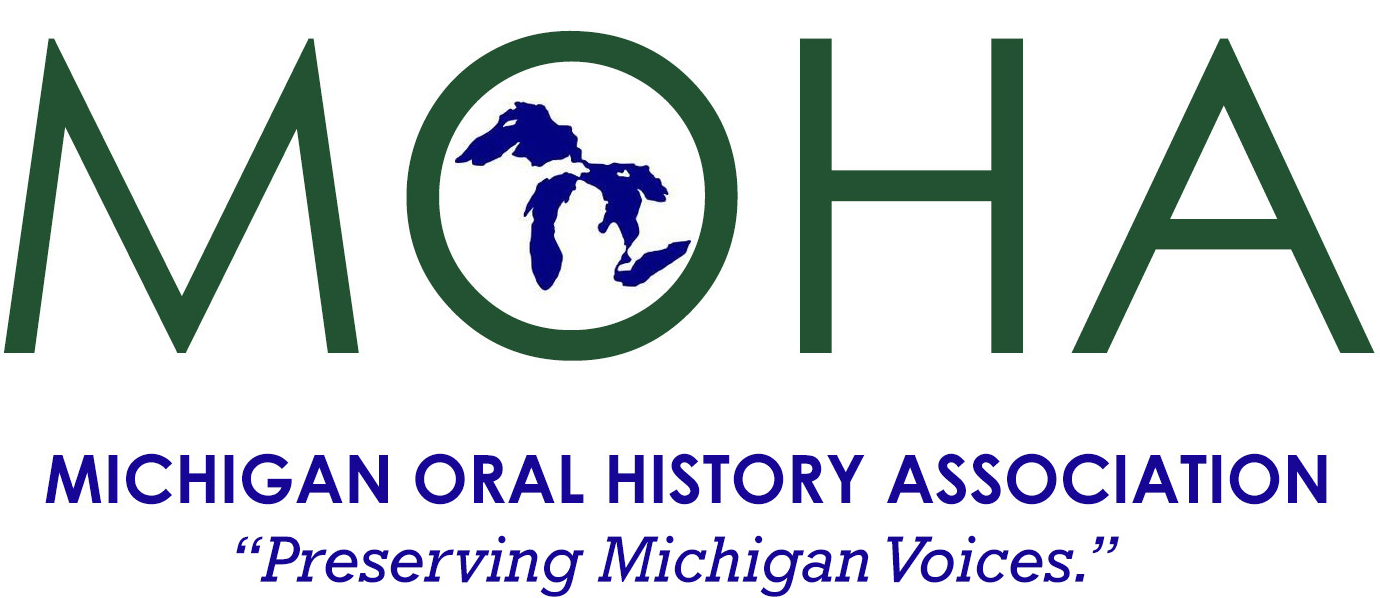 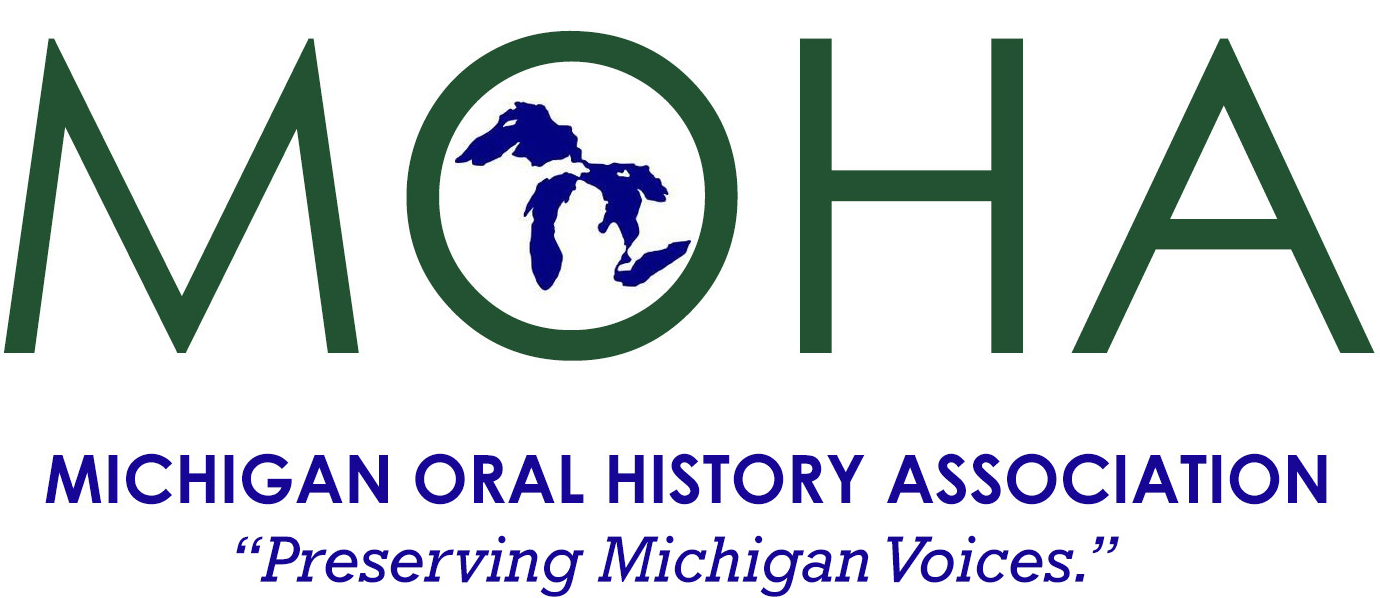 “EVERYONE HAS A STORY”Conference Program
8:30	Registration, Coffee, Snacks, View Exhibits					9:30	Welcome			Sandra Clark, Director of the Michigan History Center		Awards: History Day Award, Emerging Scholars Award, Lifetime Achievement Award	10:15	Keynote Speaker		Mike Laney, Manager, Vincent Voice Library. Michigan State University Libraries and Head, Gerald M. Kline Digital & Multimedia Center10:45	BREAKOUTS Session OneExpanding Museum Exhibitions with Oral Histories				Billy Wall-Winkel, Field Curator, Detroit Historical Society Expanding Museum Exhibitions with Oral Histories explores how oral history work can be utilized to enhance, inform, direct, and support museum exhibitions. The session will walk participants through where oral history practices and research can be inserted during an exhibition’s development to enrich the audience’s enjoyment, understanding, and engagement. The session also explores how secondary benefits of including oral histories in museum exhibitions like increased community interaction and community buy-in.The Stolen Narrative of the Bulgarian Jews and the HolocaustJacky Comforty and Martha Bloomfield will discuss their book The Stolen Narrative of the Bulgarian Jews and the Holocaust (Rowman and Littlefield, Lexington Studies in Jewish Literature 2021) which shares a complex tapestry of voices of memories previously underrepresented, ignored and denied. It is an alternative perspective that includes stolen, silenced but now reclaimed Jewish narratives based on our peoples’ experiences. It contextualizes and personalizes the history, reconstructs the puzzle, praises those who helped the Jews and shares their exemplary acts of humanity for future generations. It fills a void in the Bulgarian Holocaust literature–specifically first-hand accounts of memory of survivors and eyewitnesses—which he gathered over thirty-five years—photographs, official publications, laws and newspaper articles. Jacky will talk about the “Stolen Narrative” and Martha will talk about the importance of oral histories in the social/historical context and their journey together of collaboration on such a complex subject to write this ground-breaking book. Jacky will also share an excerpt of the movie he is working on based on their book.Voices Then and Now: Two Michigan Schools Re-Engaging Black Alumni to Create Oral History-Based Outreach InitiativesMatt Jones - Eastern Michigan University Archives Lecturer and Oral Historian Akaiia Ridley - Graduate Student with the Eastern Michigan University Historic Preservation ProgramThis session brings together two oral history projects and their resulting community outreach efforts in two separate Michigan communities to show the effectiveness of oral history-based outreach programming at the small and mid-sized institutional level. Akaiia Ridley will speak on identifying and filling the archival gaps of the Albion College Archives with her extensive oral history project on Black student enrollment and accompanying social movements, as well as the resulting online exhibit, "The Beginning of Belonging" and its effect on her understanding of oral history and its audience. Matt Jones will detail the EMU Archives' oral history project "Taking Great Risk," an examination of the EMU Black Student Association's takeover of administrative buildings in 1969, and the resulting public programming and participation stemming from the oral history project. 									Lunch12:30	BREAKOUTS Session TwoIncorporating Oral History in Your ClassroomConnor Ashley, Eastern Michigan University; Justin Waters, Oakland University; Robert Browning, Wayne State UniversityLanguage, Mobility, and Michigan Travelers to the Middle EastProfessor Camron Michael AminThere are many ways in which language signals a sense of agency around mobility in oral histories of travel and immigration experiences.  Interviewees might demonstrate their command of a number of languages or make their level of familiarity with a language a key part of their narrative.  Using interviews from two oral history projects - the Michigan Iranian American Oral History Project and the Michigan Middle East Travelers Oral History Project - I will illustrate how intertwined language is with narratives of mobility.  If we think of mobility not just as a right to stay in a place or to move to a place, but the ability to move back and forth between geographical and cultural settings at will, the discussion of language (learning it, using it, explaining it) can become a telling part of an interviewee's reflections of navigating "regimes of im/mobility" in their lives.Interviewing Politicians, Famous & Not-So-Famous	Bill Bellinger, Michigan Political History AssociationHow do you interview political figures and personalities? Is there a secret sauce for doing it? How do you get the truth out, and some interesting tidbits?  Bill BALLENGER has been a state legislator and headed up a number of executive branch agencies at both the state and federal levels. He also has hosted radio talk shows for nearly 15 years and interviewed a number of famous politicians which can be seen on the Michigan Political History Society website. Oral History for Genealogists1:45 BREAKOUTS Session ThreeOral Histories in Academic Archives: Bringing Instruction to LifeKim Schroeder – Associate Professor of Teaching and Coordinator of the Archival Administration Program, School of Information Sciences, Wayne State UniversityMeghan Courtney – Archivist for Academic Programs, Bentley Historical Library This session will explore the full-circle path of oral histories in universities from training interviewers and developing collections to using oral histories as sources for primary source instruction with undergraduates. If you've ever wondered how oral histories become a part of academic archives or what unexpected uses archivists find for them, this is a session for you!Michigan State Police Oral History Project:  “No pain, no gain”Phillip Schertzing, Michigan State Police, Retired	While still on active duty with the Michigan State Police, Sgt. Phil Schertzing began interviewing some of the department's oldest retirees in 1991-1992 to compile an oral history that could be used to help produce a historical documentary for the department's 75th anniversary on April 19, 1992. Later, as a retired inspector, he engaged in another round of videotaped oral interviews with retired directors of the Michigan State Police to make accessible for visitors at the Michigan State Police Museum and Learning Center at Headquarters for the department's 100th anniversary in 2017. Many challenges were encountered, including getting and preserving signed waivers from interviewees, getting resources to edit and store the original videotapes and later to transcribe them or convert them to digital format, constant turnover of department personnel involved with the project, an organizational culture inherently disposed to avoid public discussion of sensitive or controversial topics, and a reluctance to make the recordings accessible to a wider audience.Taking Oral History One Step FurtherDean Rehberger, Director of Matrix and one of developers of the IMLS project, Oral History in the Digital Age.The pandemic has made doing virtual oral histories a more acceptable form.  It has its advantages and disadvantages and most are happy to get back to in-person oral histories.  This presentation will focus on what we learned and what we should think about keeping as well as new technologies for doing oral history in the digital age.Oral History in the World of Librarians	Adam Oster, Community Engagement Librarian, Library of MichiganCome explore how Oral Histories fit within the world of Michigan Libraries. Uncover how these essential recordings are incorporated into a library’s collections and learn methods for partnering with your community library on oral history projects.Oral histories are often an overlooked resource to include in a library’s collection. Explore methods for incorporating recordings into a library’s collection development process. See examples of current oral history projects of Michigan libraries throughout the state. Learn methods for partnering with libraries on oral history projects as well as how to leverage it for both programing and community engagement.3:00	Tours	Michigan Historical Museum Tour	Michigan Library and Whisper Room Tour		Michigan Archives Tour	Aerie Mobile Oral History Recording BoothConference registration on Page 9Support Student DevelopmentEmerging Scholar AwardThe Postsecondary Award of the Michigan Oral History Association recognizes a distinguished postsecondary scholar involved in education who has incorporated the practice of oral history in a project in an exemplary way. The next award will be made at the MOHA’s 2022 annual conference. The award-winning scholar will receive an award certificate, a one-year membership in the MOHA, a check for $250, and complimentary registration to the following year’s annual conference.Criteria for the award are:The scholar has incorporated an innovative strategy for the use of oral history; and/or successfully implemented an existing strategy for doing oral history; and/or used oral history in print or other medium to enhance learning;The scholar’s work is a model for the use of oral history;The scholar has demonstrated familiarity with both oral history scholarship and the literature relating oral history;The project adheres to appropriate standards for historical research and interpretation, oral history interviewing, preservation of recordings (and transcripts, where applicable), and presentation;The oral history project has a civic or community component.Michigan History DayThe James Campbell Award for Best Use of Oral History, sponsored by the Michigan Oral History Association, is presented to Youth, Junior and Senior participants in Historical Society of Michigan’s educational program, Michigan History Day.  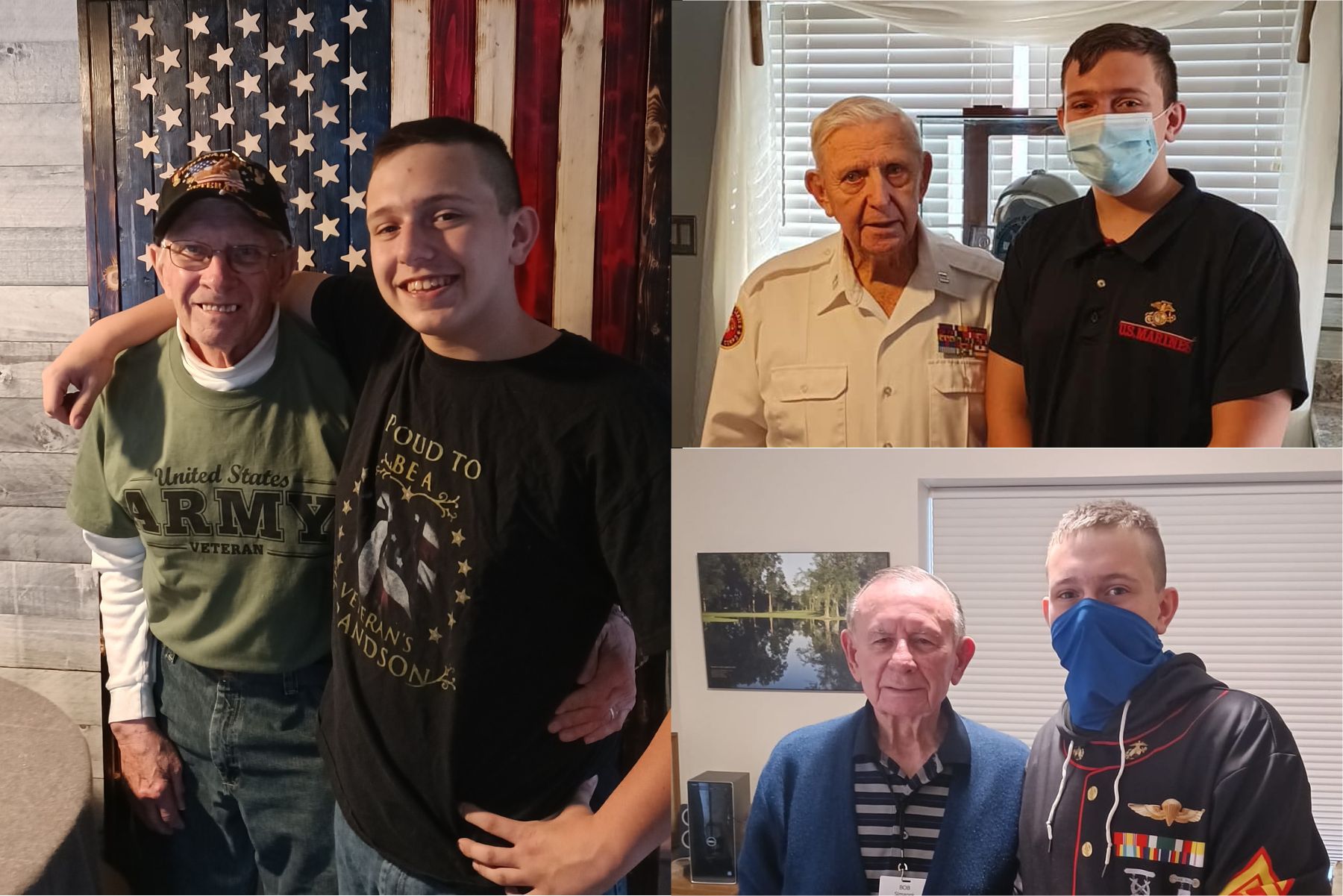 Workshops –Specifically targeted to your needs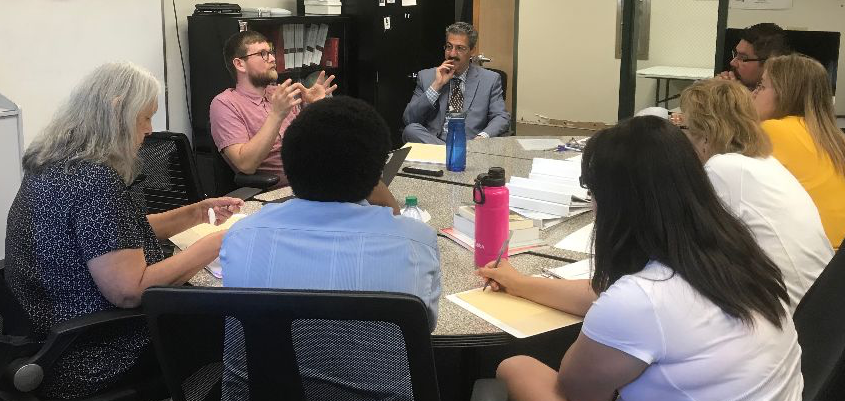 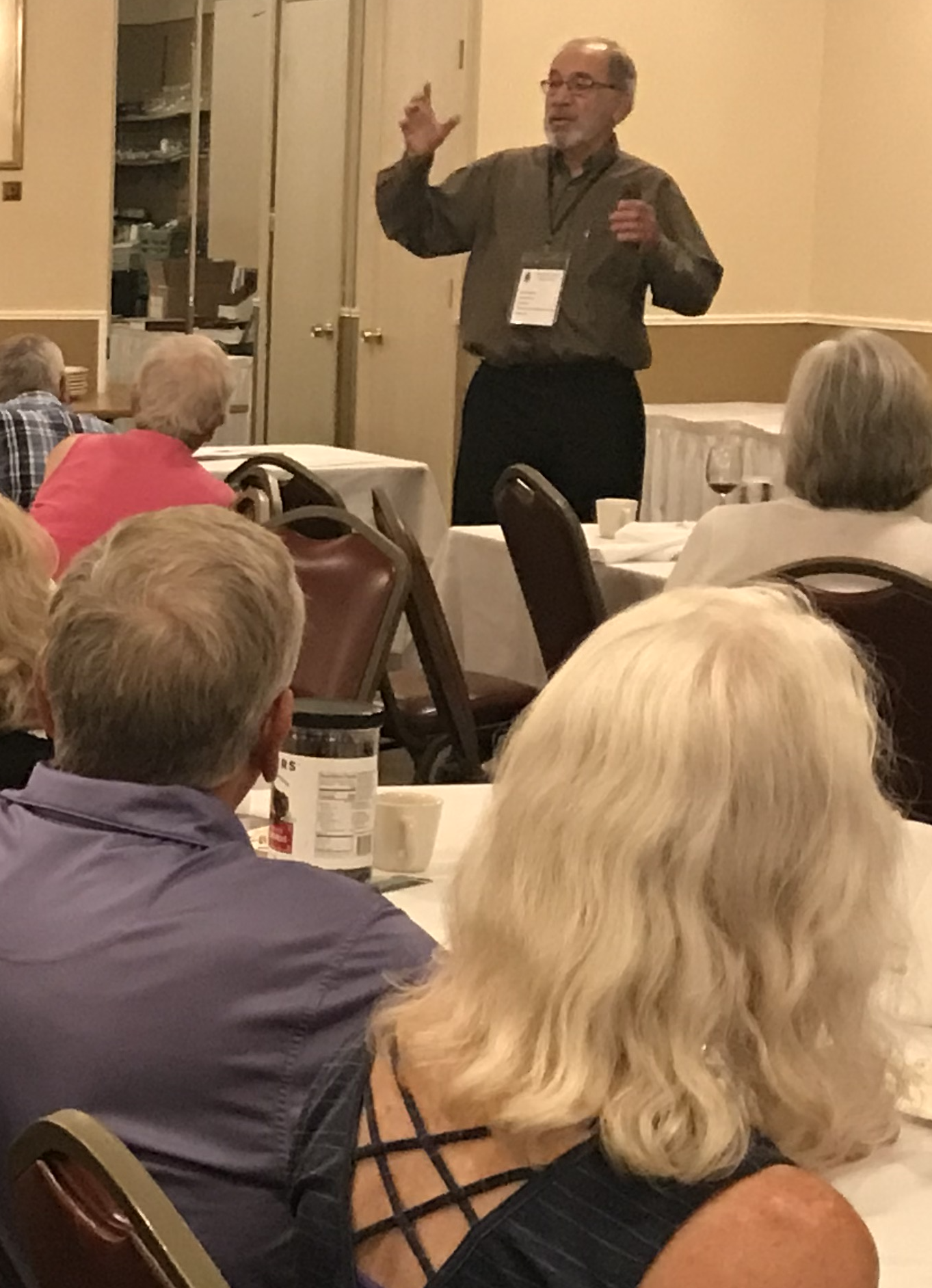 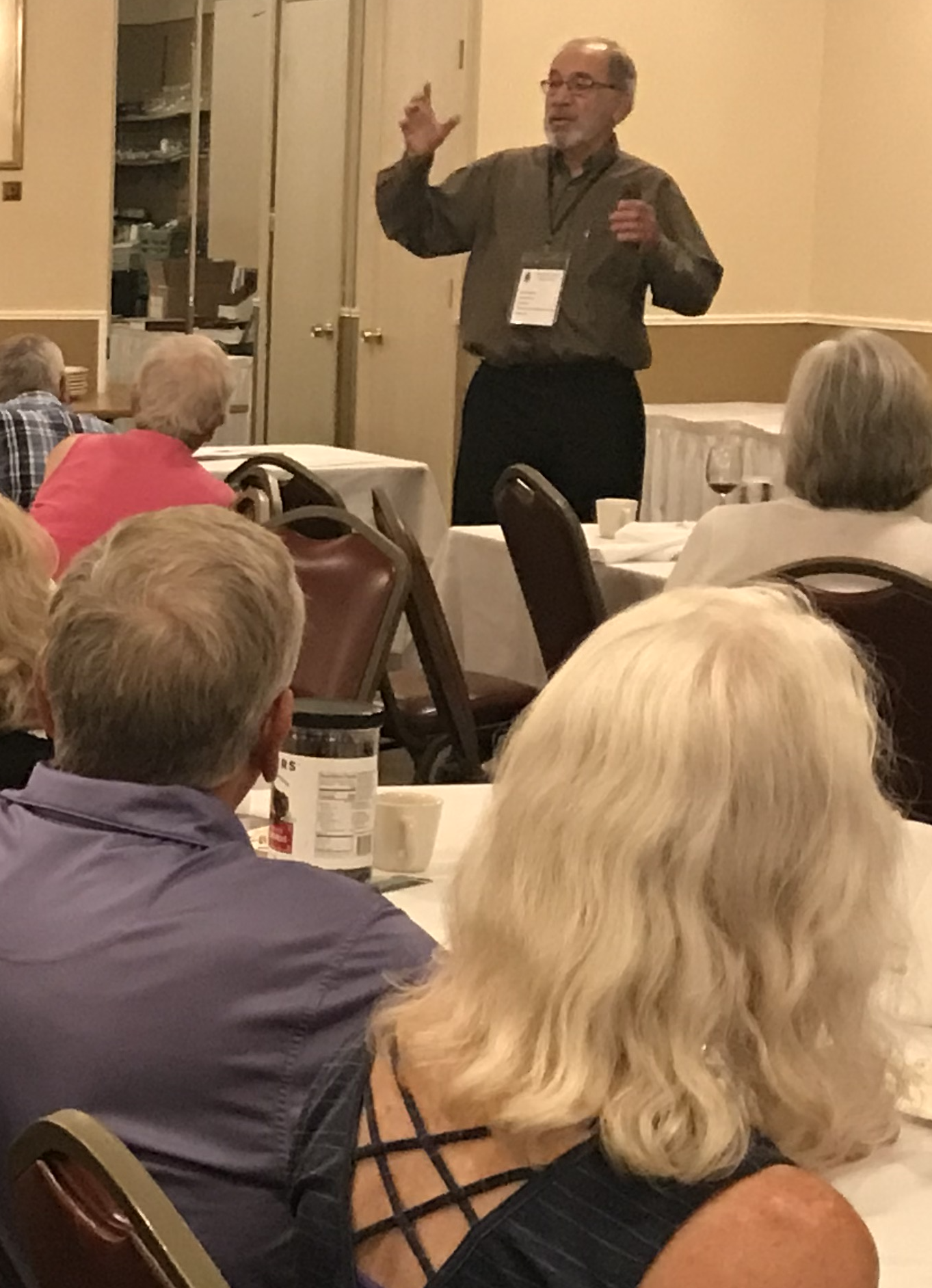 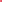 Up-to-date information on equipment and resources Examples:Newsletter article Winter 2021:Conducting Oral Interviews Remotely: Recording Audio and Taking Photos on Your Smartphone
This timely article continues newsletter issues that have featured useful ways to conduct oral histories remotely:  Spring 2020: “Conducting Remote Interviews”: Guidelines, Pre-Interview Practice, Equipment, Legal Considerations, Interviewer/Interviewee Relationship, Resources. Newsletter article Summer 2022:Informed ConsentBy Brittany Bayless Fremion, Asst Professor of History, Central Michigan UniversityInformation included:Resources: Introduction to Release FormsConsent Forms Deeds of GiftRelease Agreements for InterviewersCopyright “A Guide For Doing Successful Oral Histories”Updated version of MOHA Guide! Handy, easy-to-use for beginners and experienced. Includes:	Starting an Oral History Project		The Plan				Preparation				Paperwork			Quality Questions Result in Quality Responses	Equipment			Creating the Setting			Materials Check List	Tips for a Successful Interview	The Interview Is Over: Now What?	Guidelines for Transcribing Ethical Issues				Copyright and Oral Histories	IRB Considerations 			Selected Oral History Resources	Recording Oral Histories		Using Oral Histories:	 	- In the Classroom 	- For College Study- To Enhance Museum & Library Exhibits		Sample Forms 			Copy of Guide included FREE in MOHA Membership.       Extra copies:  $6 Connections with institutional oral history professionals MOHA Board of DirectorsJim Cameron (President), retired Social Studies Consultant, Michigan Department of EducationBilly Wall-Winkel, (Vice President) Curatorial Asst., Detroit Historical SocietyBrad Jarvis (Treasurer), Assoc. Professor, History, Saginaw Valley State UniversityVeronica Johnson (Secretary), Project Manager for Crain CommunicationsGeneva Kebler Wiskemann, Founder of the Michigan Oral History Council (parent title of MOHA), former MOHA President and long-time Secretary and newsletter productionCamron Michael Amin, Professor, History, University of Michigan-DearbornMarci Cameron, Editor, Gerontologist and WriterDaniel J. Clark, Professor of History, Oakland UniversityRichard Cruz Davila, Research Specialist, Julian Samora Research Institute, Michigan State UniversityBrittany Bayless Fremion, Asst Professor of History, Central Michigan UniversityPhilip Grumm, Senior Manager, Learning Services and On-Site Programs, The Henry FordLindsay Hiltunen, Archivist, Michigan Tech. University Archives and Copper Country Historical CollectionsRuss Magnaghi, Professor of History Emeritus, Northern Michigan UniversityMatt Pacer, Reference Librarian, The Library of MichiganElizabeth Ann-Berton Reilly, PhD student, Language, Literacy, and Sociocultural Studies program, University of New MexicoKaren Schaumann-Beltran, Asst. Professor of Sociology, Schoolcraft CollegeKim Schroeder, Coordinator, Archival Program, Lecturer and Career Advisor, Wayne State UniversityTim Streasick, Electronic Resources Librarian, University of Michigan-DearbornMatthew Wilcox, Audiovisual Archivist, Michigan State UniversityFaculty connect students for internships and quality, existing oral history projects for study.Contacts are made to glean information, advice and resources about conducting oral history projects.Promote your project to recruit involvement or dissemination – Examples:*The Michigan PBB Oral History Project gathers and preserves the stories of individuals as related to one of the largest but least known episodes of chemical contamination in U.S. history. 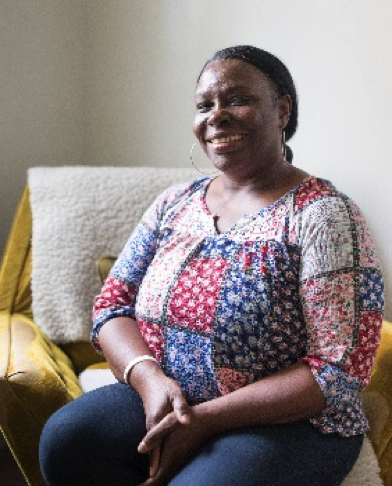 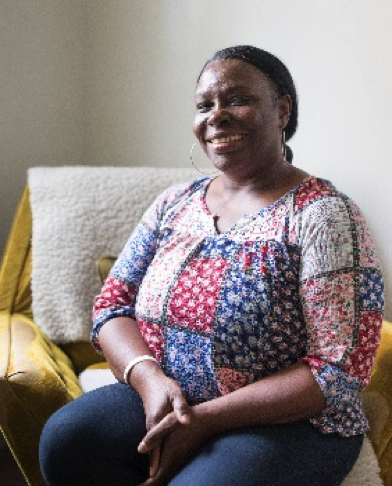 *Critical Lifelines: Portraits and Stories of Home Care WorkersWhen families need help providing in-home care for older relatives, they turn to paid help, most of which is provided by Personal Care Aides (PCAs). A grant to capture the stories of 30 PCAs across Michigan throughin-depth interviews, this oral history project is proving to be an important be an important vehicle for raising public and legislator awareness of a major public health issue and strategies for addressing the issue.*Michigan Political History Society’s James J. Blanchard Living Library of Michigan Political History. The goals are to record the stories, experiences and observations of major political figures and to make these interviews available online, giving everyone the opportunity to learn.REGISTER NOW!
Michigan Oral History Association Conference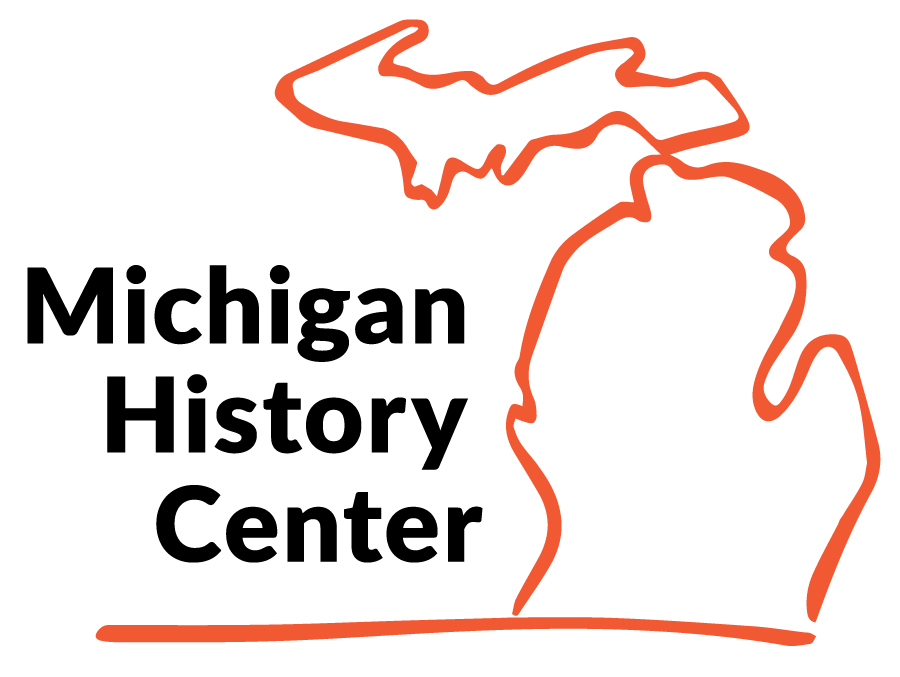 Michigan History Center, Lansing, MISaturday, October 22, 2022Registration 9:00 a.m. Conference 9:30 a.m.-4:30 p.m. Registration fee includes tours and lunchTo Register online go to
https://michiganoha.org/conference/moha-2020-conference/----------------------------------------------------To Register by mail:MOHA Member? Yes _____ No _____ Registration Fees before October 1st			after October 1st & Walk-InsMOHA member 	$35	___ 			MOHA members   $45	___Non-member 		$45	___			Non-members	     $55	___College Student 	$20	___ 			College Student     $25	___Luncheon: I prefer vegetarian _____ Please notify us if you have special dietary needs. Name ______________________________________________ Title (if applicable)______________________________ Organization _________________________________________________       Mailing Address __________________________________________________       City ______________________________________State _____________Zip ______________       E-mail ________________________________________________ Phone _________________Make check payable to “Michigan Oral History Association” and mail to:MOHA Conference210 Detroit St.Saline, MI. 48176Registration will be confirmed by e-mail.About the Michigan Oral History Association www.michiganoha.orgWho We AreMOHA promotes and educates about oral history, as a resource for capturing on electronic media, attitudes and emotions not otherwise preserved.  The pool of presenters includes experienced oral history practitioners, archivists, database managers, video producers, authors, professional transcribers, journalists and teachers.  Presenters participate in history-related conference sessions, conduct workshops, and serve as facilitators for state and regional forums.  MOHA Membership Individual ($25):MOHA quarterly newsletter“A Guide for Doing Successful Oral Histories” (first-time membership)Attendance at MOHA conference workshopsOpportunity to promote and recruit participation in oral history projectsInstitution ($50):E-copy and 2 hard copies of MOHA quarterly newsletter3 cc “A Guide for Doing Successful Oral Histories” (first-time membership)Attendance at MOHA conference workshopsOpportunity to promote and recruit participation in oral history projectsFeature in 2021 newsletter issueStudent ($15):MOHA quarterly newsletter“A Guide for Doing Successful Oral Histories” (first-time membership)Attendance at MOHA conference workshopsOpportunity to submit class or other project papers/summaries for publication in statewide newsletterHow can MOHA help you?  Workshops, information, assistance with projects, and resources are available to both beginning and experienced oral historians.  Forums provide exchange with others who may have similar problems, obstacles, and opportunities.  Established or in-progress oral history projects can benefit from MOHA’s ability to promote and publicize initiatives and resources.  Pay via PayPal at www.michiganoha.orgOr, send check to: MOHA, 210 Detroit St., Saline MI 48176The mission of the Michigan Oral History Association (MOHA) is to provide effective cooperation and communication among persons, programs, and institutions concerned with the techniques, uses, and promotion of oral history in Michigan. We serve those who are interested in methods and techniques of the oral history process as a means of preserving unique memory of people, places, events and ideas.